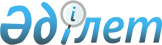 Дериваттар тізбесін бекіту туралы
					
			Күшін жойған
			
			
		
					Қазақстан Республикасы Үкіметінің 2011 жылғы 26 желтоқсандағы № 1597 Қаулысы. Күші жойылды - Қазақстан Республикасы Үкіметінің 2015 жылғы 4 қыркүйектегі № 745 қаулысымен

      Ескерту. Күші жойылды - ҚР Үкіметінің 04.09.2015 № 745 қаулысымен (алғашқы ресми жарияланған күнінен кейін күнтізбелік он күн өткен соң қолданысқа енгізіледі).      "Жануарлар дүниесін қорғау, өсімін молайту және пайдалану туралы" Қазақстан Республикасының 2004 жылғы 9 шілдедегі Заңының 8-бабының 24-4) тармақшасына сәйкес Қазақстан Республикасының Үкіметі ҚАУЛЫ ЕТЕДІ:



      1. Қоса беріліп отырған дериваттар тізбесі бекітілсін.



      2. Осы қаулы алғашқы ресми жарияланған күнінен бастап күнтізбелік он күн өткен соң қолданысқа енгізіледі.      Қазақстан Республикасының

      Премьер-Министрі                           К. Мәсімов

Қазақстан Республикасы    

Үкіметінің          

2011 жылғы 26 желтоқсандағы  

№ 1597 қаулысымен     

бекітілген           

Дериваттар тізбесі*      *Ескертпе: Дериваттар тізбесі Құрып кету қаупі төнген жабайы фауна мен флора түрлерінің халықаралық саудасы туралы конвенцияның талаптарын орындау үшін әзірленген.
					© 2012. Қазақстан Республикасы Әділет министрлігінің «Қазақстан Республикасының Заңнама және құқықтық ақпарат институты» ШЖҚ РМК
				Р/с

№Жануарлардан алынған дериваттар атауыЖануарлардан алынған дериваттар атауы1Галантереялық бұйымдар2Май3Уылдырық4Тері5Қан6Медициналық препараттар7Аю еті8Балықтардың жыныстық бездері (гонадалары)9Кәдесый бұйымдары10Тұлып11Зергерлік бұйымдар12Жұмыртқа13Су омыртқасыздарының жұмыртқалары